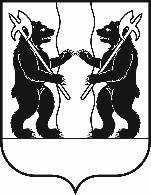 	АДМИНИСТРАЦИЯ ЯРОСЛАВСКОГО МУНИЦИПАЛЬНОГО РАЙОНАПОСТАНОВЛЕНИЕ11.01.2024                                                                                                                                    № 9                                                                                                                              О внесении изменений в постановление Администрации ЯМР от 21.12.2018            № 2766 «О централизации закупок для муниципальных нужд Ярославского муниципального района» Администрация района  п о с т а н о в л я е т:1. Внести в Порядок взаимодействия уполномоченного органа и заказчиков по определению поставщика (подрядчика, исполнителя) для муниципальных нужд Ярославского муниципального района, утвержденный постановлением Администрации Ярославского муниципального района от 21.12.2018 № 2766 «О централизации закупок для муниципальных нужд Ярославского муниципального района», следующие изменения:1.1. Из абзаца первого пункта 1.1 слова «запроса предложений» исключить.1.2. Пункт 1.5 изложить в следующей редакции:«1.5. Закупки при начальной (максимальной) цене контракта равной или более одного миллиона рублей, финансирование которых осуществляется за счет средств федерального и (или) областного бюджетов проводятся Министерством конкурентной политики Ярославской области в порядке, утвержденном постановлением Правительства Ярославской области  от 27.04.2016 №501-п после согласования документов с отделом муниципального заказа Администрации Ярославского муниципального района.».1.3. Пункт 4.3.3. изложить в следующей редакции:«4.3.3. Заказчик вправе принять решение о внесении изменений  в извещение о проведении электронного аукциона не позднее, чем за один рабочий день до даты окончания срока подачи заявок на участие в электронном аукционе. Изменение наименования объекта закупки и увеличение размера обеспечения заявок на участие в закупке не допускаются. Одновременно с принятием указанного решения Заказчиком, такие изменения размещаются Уполномоченным органом в порядке, установленном для размещения извещения о проведении электронного аукциона. При этом срок подачи заявок на участие в электронном аукционе должен быть продлен таким образом, чтобы с даты размещения таких изменений до даты окончания срока подачи заявок на участие в электронном аукционе этот срок составлял:- при проведении электронных аукционов - не менее семи дней;- при проведении электронных аукционов, если начальная (максимальная) цена контракта не превышает триста миллионов рублей либо начальная (максимальная) цена контракта на выполнение работ по строительству, реконструкции, капитальному ремонту, сносу объекта капитального строительства не превышает два миллиарда рублей, - не менее трех дней.».2. Постановление вступает в силу со дня опубликования.                             Глава Ярославского                                                                                   муниципального района                                                               Н.В. Золотников